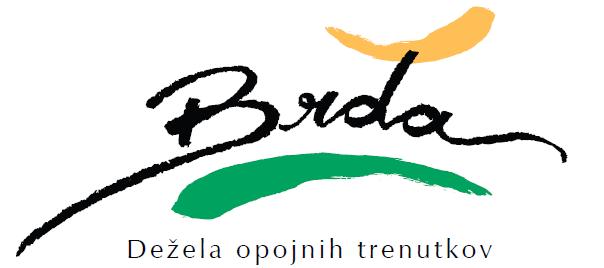 Zavod za turizem, kulturo, mladino in šport BrdaTrg 25 maja 2, 5212 Dobrovo v Brdih,  tel.: +386 (0)5 395 95 95, e-mail: tic@brda.si CENIK ZA UPORABO TRŽNIH POVRŠIN IN STORITEVStojnica lesena – začasne pomične stojnice na destinaciji BrdaNajem stojnice do 3 dni: 10,00 € / danNajem stojnice več kot 3 dni: 5,00 € / danStojnica lesena – stalne ali začasne premične stojnice ŠmartnoNajem stalne premične stojnice: 30,00 € / mesecNajem začasne premične stojnice v času prireditve: 10,00 € / danUporabnina prostoraSodi, stojala in ostali premični predmeti: 1,00 € / danNajem talne površine na m2: 1,00 € / m2 / danStoritevDelavec (št. ur x št. delavcev x 6 € / ura): 6,00 € / uroKilometrina (št. km x 0,37 €): 0,37 € / kmCene so v EUR z vključenim DDV-jem. V primeru sklenitve celoletne pogodbe (januar - december) za vse sejemske dni v letu priznavamo najemniku 10 % popust.Cenik velja od  15.07. 2016.